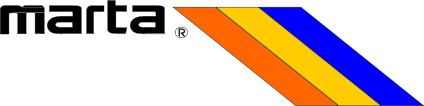 YOUR PENSION PLANAT MARTASUMMARY DESCRIPTION OF THE 
PENSION PLAN
FOR TRANSIT POLICE EMPLOYEES 
OF THE
METROPOLITAN ATLANTA 
RAPID TRANSIT AUTHORITY 
(MARTA)April 1, 2021TABLE OF CONTENTS	PageSection I GENERAL INFORMATION	1(1)	Name Of Plan	1(2)	Booklet	1(3)	Plan Document	1(4)	Plan Administrator	1(5)	Effective Date	1(6)	Employee	1(7)	Type of Plan	1(8)	Source of Contributions	1(9)	Transit Police	1(10)	Trust Fund	1(11)	Plan Year	1(12)	Plan Sponsor	1(13)	Plan Trustee	2(14)	Legal Matters	2(15)	Type of Administration	2Section II HIGHLIGHTS OF YOUR BENEFITS	3(1)	ACCRUED RETIREMENT BENEFIT	3(2)	AVERAGE MONTHLY PLAN COMPENSATION	3(3)	COMPENSATION	3(4)	PARTICIPANT CONTRIBUTIONS	3(5)	CREDITED SERVICE	4(6)	DISABILITY BENEFIT	4(7)	EARLY RETIREMENT DATE OR EARLY RETIREMENT	4(8)	ELIGIBILITY	4(9)	MAXIMUM BENEFIT	4(10)	NORMAL PAYMENT FORM	4(11)	NORMAL (AND DELAYED) RETIREMENT DATE	4(12)	PAYMENT OPTIONS	5(13)	TERMINATION BENEFIT	5Section III SERVICE	6(1)	CONTINUOUS SERVICE	6(2)	CREDITED SERVICE	6(3)	REEMPLOYMENT AFTER TERMINATION OR RETIREMENT	6Section IV YOUR RETIREMENT BENEFIT	8(1)	NORMAL RETIREMENT BENEFIT	8(2)	EARLY RETIREMENT BENEFIT	8(3)	DELAYED RETIREMENT BENEFIT	10(4)	CODE LIMITATIONS	10Section V payment of your benefits upon TERMINATION	11(1)	TERMINATION BENEFIT	11(2)	REFUND OF CONTRIBUTIONS	11Section VI payment of your benefits upon retirement	13(1)	SINGLE LIFE ANNUITY	13(2)	LIFE ANNUITY WITH A MINIMUM NUMBER OF PAYMENTS	13(3)	JOINT AND SURVIVOR ANNUITY	13(4)	MODIFIED JOINT AND SURVIVOR ANNUITY WITH POP UP	14(5)	LUMP SUM PAYMENT OF PARTICIPANT CONTRIBUTIONS PLUS 5% INTEREST	14(6)	PAYMENTS MADE TO YOU	14(7)	ELECTIONS	14(8)	OPTION EXAMPLES	15(9)	TRANSFERS TO OR FROM THE PLAN	16(10)	TRANSFERS TO OR FROM TRANSIT POLICE STATUS	16(11)	REQUIRED DISTRIBUTIONS	17Section VII DEATH BENEFIT	18(1)	DEATH BEFORE TERMINATION OF EMPLOYMENT AND BEFORE NORMAL RETIREMENT DATE	18(2)	DEATH BEFORE TERMINATION OF EMPLOYMENT AND AFTER NORMAL RETIREMENT DATE	18(3)	DEATH AFTER TERMINATION OF EMPLOYMENT	18(4)	DEATH WHILE PERFORMING QUALIFIED MILITARY SERVICE	19(5)	YOUR BENEFICIARY	19Section VIII DISABILITY BENEFIT	20(1)	ELIGIBILITY	20(2)	DISABILITY BENEFIT	20(3)	DISABILITY DEATH BENEFIT	21Section IX MISCELLANEOUS	22(1)	PENSIONER BENEFIT INCREASES	22(2)	PORTABILITY	22(3)	ROLLOVER DISTRIBUTIONS	22(4)	SMALL BENEFITS	23(5)	TAXATION OF BENEFITS	23(6)	NO ASSIGNMENT OF BENEFITS	23(7)	OFFSETS	24(8)	RECOVERY OF OVERPAYMENTS	24(9)	Forfeitures	24Section X Deferred Retirement Option PrograM	25(1)	ELIGIBILITY	25(2)	PARTICIPATION IN THE DROP	25(3)	BENEFITS PAYABLE UNDER THE DROP.	26(4)	DEATH BENEFITS UNDER THE DROP	27(5)	CONTRIBUTIONS	27Section XI TERMINATION OF THE PLAN	28(1)	DURATION OF THE PLAN	28(2)	PLAN TERMINATION	28(3)	ALLOCATION OF ASSETS UPON PLAN TERMINATION	28Section XII YOUR RIGHT TO FILE A CLAIM	30(1)	PROCEDURE FOR FILING A CLAIM	30(2)	PROCEDURES FOR REQUESTING A REVIEW	30(3)	ARBITRATION	31TO ALL TRANSIT POLICE EMPLOYEES: YOUR PENSION PLANMARTA sponsors a number of important benefits for its employees.  The Plan for Transit Police described in this booklet -- the MARTA Non-Represented Pension Plan, effective January 1, 1958, as amended and restated through January 1, 2019, is one of the most valuable of those benefits to your family.Without a pension program, most working people simply would not have enough income to live comfortably after retirement.  You would probably have Social Security, of course, and perhaps some income from personal savings and investments, but all of those combined, in most cases, cannot assure a working man or woman of a reasonable retirement income.For most qualified, long-service employees who stay on the job to age 55, your Plan benefits will replace about one-half of pre-retirement earnings.  In addition, Social Security payments will commence at age 62 or later based on your election. The cost for this future financial security is shared between you and MARTA.  Currently, you contribute 8.5% of your pay towards the total cost, and MARTA assumes the remaining cost of funding and administering the Plan for the benefit of all eligible employees.Please read this Booklet carefully.  The Plan includes several options you may select in your retirement planning.  These options affect such things as when and how your benefits are paid.  To make full use of these options, it is important that you fully understand them.Your retirement benefits can only be paid to you if you can be located.  Be sure that the Plan Administrator always has your current address.Your retirement planning affects both you and your family.  You should keep this Booklet in a safe place and let your family know where it is.If you have any questions about the Plan after reading the Booklet, please contact the Plan Administrator who will be glad to discuss the Plan with you. We are pleased to be able to provide this updated Booklet.Management Pension CommitteeMARTA Non-Represented Pension PlanMARTA NON-REPRESENTED PENSION PLAN FOR TRANSIT POLICEThe goal of the MARTA Non-Represented Pension Plan (the “Plan”) is to help covered employees who spend their careers with MARTA enjoy a financially secure retirement.However, the Plan alone will not be sufficient.  Other important sources of your retirement security will be:Federal Social Security, to which both you and MARTA make equal contributions,The 457 tax sheltered deferred compensation plan in which you may voluntarily participate, andYour own personal savings.The primary purpose of the Plan is to provide retirement income; however, it may also offer valuable benefits upon your termination of employment, death, or disability.This Booklet will help you become familiar with the benefits available to you through the Plan.  Please read the following pages or see the Plan Document for a more complete explanation of your coverage.This Booklet outlines for you the important parts of the Plan which you will wish to know.  It is not burdened with legal and technical language which is, nevertheless, necessarily included in the formal Plan Document and the Trust Agreement.Therefore, you should understand that if this Booklet appears to have a different meaning from the Plan Document in any respect, the Plan Document and the Trust Agreement shall govern.  A copy of the Plan Document is available to you from the Plan Administrator should you desire to read it.Nothing contained in the Plan or this Booklet shall constitute a contract or in any way create contractual rights, whether expressed or implied, or be construed as giving any person any legal or equitable right or claim of any nature, except to the extent that the right is specifically fixed under the terms of the Plan, subject to the right of MARTA to amend, curtail, or terminate the Plan, as described in Section XI of this Booklet.
GENERAL INFORMATIONName Of Plan -- The name of the Plan is the Non-Represented Pension Plan for Employees of the Metropolitan Atlanta Rapid Transit Authority (the MARTA Non- Represented Pension Plan or the Plan).Booklet -- This summary plan description of the Plan.Plan Document -- The formal technical document describing all rights and benefits of the Plan.Plan Administrator -- The administrator of the Plan appointed by the Management Pension Committee.Effective Date -- The Plan was originally effective on January 1, 1958.  It has been amended and restated through January 1, 2019.Employee -- Any regular, full-time MARTA Transit Police employee who was hired prior to January 1, 2015.  The provisions of the Plan applicable to non-Transit Police employees are covered in a separate summary plan description. Type of Plan -- The Plan is a governmental defined benefit pension plan.Source of Contributions -- Contributions to the Plan are made by MARTA and all eligible Participants.  The amount of MARTA’s contribution is actuarially determined.  Transit Police employees currently contribute 8.5% of pay.Transit Police-- employees who are sworn police personnel acting as police officers for MARTA whose job description requires them to be certified by the Peace Officers Standards and Training Counsel.Trust Fund -- MARTA and Participant Contributions are sent regularly to the Trustee.  The Management Pension Committee employs money managers to invest the Trust Fund.  All assets in the Trust Fund are used for the exclusive benefit of Plan Participants.Plan Year -- The Plan Year is the 12 month period used for maintaining the financial records for the Plan.  The Plan Year begins on each January 1 and ends on each December 31.Plan Sponsor -- The Plan is sponsored and maintained by: MARTA 2424 Piedmont Road, N.E.Atlanta, Georgia  30324If you have any questions about the Plan, you should contact MARTA’s Employee Benefits Office at:2424 Piedmont Road, N.E. Atlanta, Georgia  30324Telephone:  (404) 848-5393Plan Trustee -- The Trustee of the Plan is The Northern Trust Company.  The Trustee’s address is 50 South La Salle Street, Chicago, Illinois 60603.Legal Matters -- Legal process should be served on MARTA’s chief counsel, Elizabeth M. O’Neill, Esq., at 2424 Piedmont Road, N.E., Atlanta, Georgia  30324.Type of Administration -- The Plan is administered by the Plan Administrator appointed by the Management Pension Committee (the “Committee”).  The Committee consists of between three and ten members.  Currently serving are four employee representatives, two retired Plan Participants, and one member of MARTA’s Board of Directors.  The Committee is responsible for administering all of the Plan’s provisions, providing any forms required for use by Participants, and authorizing any benefit payments from the Plan.  Investment of Plan assets is the responsibility of the money managers hired by the Committee.
HIGHLIGHTS OF YOUR BENEFITSACCRUED RETIREMENT BENEFIT (LIFE ANNUITY BASIS) – This is payable during the Participant’s lifetime, in a monthly amount equal to (a) times (b) with a minimum of (c), where:(a)	is the benefit accrual rate of 2.00% for each year of Credited Service to January 1, 2000 and 2.25% for each year of Credited Service after January 1, 2000.(b)	is the Average Monthly Plan Compensation; and(c)	is the minimum benefit of $32.50 per year of Credited Service to 30. AVERAGE MONTHLY PLAN COMPENSATION – 1/12th of the average Compensation for the three Plan Years of the last eight which produce the highest average.  Compensation during a final partial year will be taken into account if it results in a higher average.For example, suppose your last eight years were from 2013 to 2020, and your earnings were as follows:2013	$35,000	Highest Three2014	$36,000	2018- $40,0002015	$37,000	2019- $41,0002016	$38,000	2020- $42,0002017	$39,000	Total $123,0002018	$40,0002019	$41,0002020	$42,000In this example, your Average Monthly Compensation would be $123,000 divided by 36 months, or $3,416.67.COMPENSATION – base salary paid by MARTA before deducting taxes, salary deferrals or salary reduction contributions made to this Plan or any Section 457 or Section 125 plans of MARTA, including contributions under Section 414(h)(2) of the Internal Revenue Code of 1986, as amended (the “Code”), minus bonuses and overtime pay, automobile allowances and excess life insurance taxable income.  Compensation does not include amounts from the sale of paid time off or overtime in excess of 2,080 hours annually.  Pay in excess of the applicable limit under Code Section 401(a)(17) is not included as Compensation for purposes of the Plan.  For 2021, the Code Section 401(a)(17) limit is $290,000.PARTICIPANT CONTRIBUTIONS – As a condition of participation, you will contribute 8.5% of your Compensation to the Plan currently.  Your contributions will provide a benefit floor for you.  MARTA will contribute an actuarially determined amount to the Plan to fund any balance of your benefit.  (Note:  MARTA’s contribution is a group rate for all employees. Because pension, disability, and death benefit costs increase dramatically with age, MARTA’s contribution is increasingly allocated to the older ages.)CREDITED SERVICE – Years and completed months (each full month equaling 8-1/3% or .083 of a year) of continuous full-time employment with MARTA.  See Section III for more information.DISABILITY BENEFIT – If you are receiving Workman’s Compensation or become Disabled (as defined in Section VIII), you will receive your Normal Retirement Benefit at your Normal Retirement Date, based on Credited Service and continuation of Compensation during the period of Disability or while receiving Workman’s Compensation.  Your Participant Contributions are waived for the duration of your Disability.If you die while receiving Disability payments from MARTA (such as temporary/short-term disability or permanent/long-term disability or Workman’s Compensation) and prior to your Normal Retirement Date, the death benefit described in Section VIII(3) is payable counting salary and service up to the date of death.EARLY RETIREMENT DATE OR EARLY RETIREMENT – Retirement at or after age 50 (but before age 55), with completion of five years of Credited Service. For purposes of calculating age, your birthday is treated as being on the first day of the month following your actual birth date; unless your birthday is on the first day of the month, in which case your actual birth date is used.ELIGIBILITY – Full-time, regular Transit Police employee of MARTA hired prior to January 1, 2015 who have not transferred into the MARTA Non-Represented Defined Contribution Plan (the “Non-Rep DC Plan”) and who are not active participants in the MARTA / ATU Local 732 Employees Retirement Plan (the “Union Plan”).  The provisions of the Plan applicable to non-Transit Police are covered in a separate summary plan description.MAXIMUM BENEFIT – The maximum benefit limitations as specified in Section 415 of the Code apply.  NORMAL PAYMENT FORM – 50% Joint and Survivor Annuity.  Important Note:  Unless a notarized spousal consent is obtained, an actuarially equivalent 50% Joint and Survivor Annuity will be the automatic form of payment if you are married for at least one year at your retirement date.  If you not married throughout the one year period prior to your retirement date, the automatic form of payment is a single life annuity.NORMAL (AND DELAYED) RETIREMENT DATE – Retirement at age 55 or later, with completion of five years of Credited Service.  Again, for purposes of calculating age, your birthday is treated as being as being on the first day of the month following your actual birth date (unless your birthday is on the first day of the month).PAYMENT OPTIONS – Your benefit can be paid in the form of a life annuity, life annuity with a minimum number of payments guaranteed, or other options described in Section VI.TERMINATION BENEFIT – If your employment ends before you can retire, but you have at least five years of Credited Service, you are entitled to a Termination Benefit, as described in Section V.  You may be entitled to a refund of your Participant Contributions plus 5% annual interest, as described in Section V.
SERVICECONTINUOUS SERVICE means your unbroken employment from the most recent beginning date of employment, including sick leave, any “buy-back” (on or prior to December 31, 2014) and prior service under the Union Plan, excluding any service credit for the same period from both this Plan and the Union Plan.  However, see Section VI(9) of this Booklet for more information regarding transfers between the Union Plan and the Plan.  Your continuous service with MARTA will not be broken in the event of an absence due to sickness or injury, any leave duly authorized by MARTA for an approved purpose, including those recognized by the Family and Medical Leave Act of 1993 (“FMLA”), or any authorized absence for service in the armed forces of the United States in accordance with federal law governing reemployment of veterans.  However, you must pay all required Participant Contributions for a leave under the FMLA or a leave for service in the armed forces, as prescribed by the Committee.  Absences will be authorized on a nondiscriminatory basis, and all employees in similar circumstances will receive uniform and consistent treatment.CREDITED SERVICE means your completed years and calendar months of Continuous Service with MARTA and its predecessors, determined in accordance with MARTA’s records, from your date of full-time employment to your date of termination. (Note: part of a month counts as a full month in the month of termination (unless your employment terminates on the first day of the month), but not the month of hire.)For example, assume that you came to work at MARTA on February 10, 1998, and that you terminate on November 17, 2020.  You would have 22 full years (March 1, 1998, to March 1, 2020) and nine months (March 1, 2020, to December 1, 2020) of Credited Service at termination.  If, however, you terminated on November 1st rather than November 17th, then you would have 22 full years and eight months (March 1, 2020 to November 1, 2020) of Credited Service at termination.Failure to return to the employ of MARTA by the end of any period of absence specified in (1) above will be considered a termination of employment at the time your period of absence began and Credited Service will not include the period of absence.If you return from uniformed service in the armed forces of the United States, you are entitled to Credited Service during your period of leave, provided you pay, within a specified time period, the applicable Participant Contributions you would have paid had you been employed by MARTA during the period of uniformed service.REEMPLOYMENT AFTER TERMINATION OR RETIREMENTThe Plan is closed to former Transit Police employees rehired after December 31, 2014.  No rehired former Transit Police employee (whether retired or not) may “buy-back” and return any cash refund plus interest and be restored in prior Credited Service.  Rehired Transit Police employees will not again participate in the Plan or accrue benefits under the Plan for service after their reemployment date but will instead participate in the Non-Rep DC Plan.For former Transit Police employees rehired on or before December 31, 2014, any benefit to which you became entitled under the Plan will be appropriately adjusted, in a uniform and nondiscriminatory manner, to take into account any benefit to which you became entitled under this Plan due to your prior employment.  In no event will there be a duplication of benefits due to your several periods of employment.
YOUR RETIREMENT BENEFIT NORMAL RETIREMENT BENEFITIf you retire on your Normal Retirement Date, the monthly benefit payable to you is equal to your Accrued Retirement Benefit.  Your “Normal Retirement Date” is the last day of any month following your attainment of age 55 and your completion of five years of Credited Service.  Your pension payments begin on the first day of the following month.Your Accrued Retirement Benefit is equal to 2.0% x years of Credited Service to January 1, 2000 and 2.25% for each year thereafter x Average Monthly Plan Compensation.Normal Retirement ExampleSuppose you retire at age 55 and have completed 25 years of Credited Service with 10 years before January 1, 2000.  Using the Average Monthly Plan Compensation of $3,416.67 (previously illustrated in Section II(2)), your monthly Normal Retirement Benefit would be calculated as follows:(10 Years x 2.0% + 15 Years x 2.25%) x $3,416.67 = $1,836.46This amount is in addition to your Social Security benefit, half of which is paid for you by MARTA in the form of F.I.C.A. taxes.Important Note:  If you have been married for one year or more, the normal form of payment is a 50% Joint and Survivor Annuity.  The life annuity benefit shown in this example would be reduced to provide for 50% continuation to any eligible surviving spouse, unless you waive this benefit form with notarized spousal consent and elect an optional one.EARLY RETIREMENT BENEFITIf you retire on your Early Retirement Date, the monthly benefit payable to you is equal to your Accrued Retirement Benefit (calculated the same as a Normal Retirement Benefit) unreduced if you are age 55 with five years of Credited Service or you have 30 years of Credited Service.  Otherwise, your benefit is reduced by 1.5% for each year of age at retirement below 55.  You must be at least age 50 to receive an Early Retirement Benefit.Note that if you were hired on or before November 1, 1996, the prior Rule of 85 (3% times the difference of 85 and the sum (minimum of 52) of age at date of termination plus Credited Service) may apply.  You may choose to start receiving your monthly benefit immediately, or defer it until your deferred commencement date.  The benefit will be larger for each month that you defer, because the reduction for early payment is dependent upon your age at actual commencement of payment.  The reduction becomes smaller as your age at commencement of the payment grows larger.Early Retirement Example Suppose you decide to retire five years early at age 50.  Your Average Monthly Plan Compensation at retirement is $5,000, and your Credited Service is 20 years with 10 years before January 1, 2000). (10 x 2.0% + 10 x 2.25%) x $5,000 = $2,125.00Because the benefit will begin before age 55, it must be reduced to reflect a longer period of payments.  The benefit reduction is calculated as follows:Age 55 minus age 50 = 5 years
5 years x 1.5% = 7.5% reductionTherefore, your monthly benefit would equal $2,125 x 92.5%, or $1,965.63.  Important Note: If you have been married for one year or more, the normal form of payment is a 50% Joint and Survivor Annuity.  The life annuity benefit shown in this example would be reduced to provide for 50% continuation to any eligible surviving spouse, unless you waive this benefit form with notarized spousal consent and elect an optional one.You should weigh several factors carefully before you decide to retire early:1.	Your benefit amount will be less because you have fewer years of service. In addition, your Average Monthly Plan Compensation might be smaller than it would be if you stayed until reaching age 55.2.	If you choose to have payments begin before age 55, your benefit amount may be further reduced.3.	Under current law, you cannot begin drawing reduced Social Security benefits until you are at least age 62; unreduced Social Security benefits are not available until you reach your retirement age as defined by the Social Security Administration, and some Social Security benefits will be lower if you quit work before that age.If you are considering Early Retirement, please contact the Plan Administrator who will review your benefits with you.  If you decide to retire early, be sure to notify the Plan Administrator in advance.DELAYED RETIREMENT BENEFITIf you continue to work after your Normal Retirement Date, that is, you retire on your Delayed Retirement Date, the monthly benefit payable to you is equal to your Accrued Retirement Benefit determined as of your Delayed Retirement Date.  The Delayed Retirement Date is the last day of the month in which you leave active service.CODE LIMITATIONSIn most cases, you will receive the full amount of your Accrued Retirement Benefit computed under the Plan.  Under certain conditions, however, limitations required by Section 415 of the Code may affect the amount of your benefit.  It is most unlikely these limitations will apply.  However, if they do apply, they will be reported to you by the Plan Administrator. 
payment of your benefits upon TERMINATIONTERMINATION BENEFITThe retirement benefits provided by the Plan are payable to you on your Early, Normal or Delayed Retirement Date.  If your employment ends before you can retire but you have at least five years of Credited Service, you are entitled to a Termination Benefit.  Your Termination Benefit equals your Accrued Retirement Benefit with years of Credited Service determined as of your termination date. Your Termination Benefit will be held in the Plan for payment to you beginning on the first of the month next following your 55th birthday.  However, you may elect to receive your Termination Benefit after age 50, in which case, your Termination Benefit will be reduced 1.5% for each year (or fraction of a year) below age 55.  Your Termination Benefit is payable in any of the forms described in Section VI.  Termination Benefit ExampleSuppose you were hired after January 1, 2000 and leave MARTA at age 40 after completing eight years of Credited Service.  Your Average Monthly Plan Compensation is $4,000.  Your Termination Benefit is calculated as follows:8 Years x 2.25% x $4,000 = $720 Per MonthYou could wait until age 55 to begin receiving your unreduced benefit, or you may start receiving a reduced benefit as early as age 50.  Suppose, however, you decide to begin receiving your Termination Benefit at age 50.  It is reduced as follows:55 minus age at retirement (50) = 5
5 Years x 1.5% = 7.5% reductionThe reduction is 7.5%.  Therefore, your benefit would equal $666.00 (or $720 x 92.5%). REFUND OF CONTRIBUTIONS(a)	If you terminate employment and have less than five years of Credited Service as of your termination date, you will receive a lump sum refund of your Participant Contributions with interest compounded at 5% per annum.(b)	If you terminate employment and have at least five, but less than 10 years of Credited Service, then in lieu of the Termination Benefit described in Section V(1), you may elect a refund of your Participant Contributions with interest compounded at 5% per annum.  If you elect this option, you will forfeit rights to all further benefits under the Plan.  (c)	If you terminate employment and have 10 or more years of Credited Service, you may elect a refund of either your pre- or post-tax Participant Contributions with interest, or of both, compounded at 5% per annum, and retain your vesting in any employer provided benefit (minimum 50% of your Accrued Retirement Benefit) payable on or after age 55, or payable from age 50 in a reduced amount.
payment of your benefits upon retirementYou have several choices for the method of payment of your retirement benefits.  If you are married for the one year period ending on the earlier of your annuity starting date or the date of your death, your benefits will automatically be reduced and paid in the form of an actuarially equivalent 50% Joint and Survivor Annuity.  Otherwise, your benefits will be paid as a life annuity.The 50% Joint and Survivor Annuity is automatic for employees married one year or more, unless you waive this benefit form with notarized spousal consent, and elect an optional form.  Information regarding your election will be provided to you shortly before your annuity payments are to begin.If you wish, you may elect to receive your benefits in one of the optional forms described below.  If you choose an optional form of benefit, your elections and designation of Beneficiary (other than for a lump sum death benefit) must be made within the 90-day period prior to your annuity start date.  SINGLE LIFE ANNUITYMonthly payments to you for as long as you live.  No further payments are due after your death.  Life annuity is automatic for single employees and employees married less than one year, unless you waive this benefit form.  Information regarding your election will be provided to you shortly before your annuity payments are to begin.LIFE ANNUITY WITH A MINIMUM NUMBER OF PAYMENTSA reduced monthly benefit payable for a specified minimum number of months (not exceeding 180 nor extending beyond your 85th birthday) and continuing for your remaining lifetime.JOINT AND SURVIVOR ANNUITYMonthly payments to you for as long as you live, with the survivor’s benefit payable to your Beneficiary upon your death.  Benefit payments will begin on your retirement date and stop upon the death of the last to die of you and your Beneficiary.  If you choose this option, and your Beneficiary dies before you do, you may not designate a new or contingent Beneficiary. The amount of monthly retirement benefit payable to you is determined in the same manner as a Life Annuity and then actuarially reduced to reflect the coverage to two lives rather than one.  The amount continued to your Beneficiary is a percentage of the benefit you were receiving.  You may elect percentages of 50%, 75%, or 100% to be continued.MODIFIED JOINT AND SURVIVOR ANNUITY WITH POP UPIf your designated Beneficiary dies within two years after the payments have commenced, your benefit will be restored, or popped up, to its original (Life Annuity) level.  Your initial Joint and Survivor Annuity will be actuarially reduced to provide this option.LUMP SUM PAYMENT OF PARTICIPANT CONTRIBUTIONS PLUS 5% INTERESTYou or your Beneficiary may elect this lump sum with the actuarial equivalent of the remaining benefit paid in one of the forms described in (1) through (4) above, as elected.  PAYMENTS MADE TO YOUUnder all options, the sum of all payments made to you and/or your Beneficiary will at least equal your Participant Contributions plus 5% interest calculated to the date payment begins.ELECTIONSTo have your benefits payable in any form you must make an election.  Your election must be in writing and must be filed with the Plan Administrator within the 90-day period prior to your annuity start date.   Once a choice as to form of benefit is made and accepted by the Committee, it cannot be rescinded without written consent of the Plan Administrator and your spouse, if married one year or more, conditioned upon satisfactory evidence of your, or if the Joint and Survivor Annuity option has been elected, the Beneficiary’s, good health.  In no event will the consent of the named Beneficiary (other than your spouse) be required as a condition to your right to revoke or change any option previously elected.Any revocation or change of an election of a benefit option, or designation of a Beneficiary for benefits other than a lump sum death benefit, must be made prior to the annuity start date.  For lump sum death benefits, any revocation or change of election of optional benefits, or designation of Beneficiary, must be made prior to the date employment ceases (by retirement or otherwise).OPTION EXAMPLESLet us look at the amounts payable under each option to a 55 year-old Transit Police employee with a 52 year-old spouse, using a $3,600 monthly benefit payable under the life annuity form as an example: 	
If Employee Elects This Type		Beneficiary Receives when             Of Payment		   Employee Receives	         Employee Dies_______            Life Annuity (Normal Form)	$3,600.00 monthly	Nothing unless the refund of  If married less than one year 	for life	contributions minimum appliesLife Annuity with Five              $3,583.11 monthly 	$3,583.11 monthly for theYears Certain	   for life	remainder of the five years                                                                                                   following retirement (if any)Life Annuity with Ten 	    $3,536.97 monthly	$3,536.97 monthly for the Years Certain		 for life                                        remainder of the ten years                                     	                                                       following retirement (if any)Life Annuity with Fifteen	    $3,467.35 monthly for life	$3,467.35 monthly for the Years Certain			remainder of the fifteen years 			following retirement (if any)50% Joint and Survivor with	    $3,355.20 monthly for life	   $1,677.60 monthly for lifeno Pop Up (Normal Form) if married one or more years50% Joint and Survivor	   $3,345.13 monthly while 	   $1,672.57 monthly for lifewith Pop Up 	   Beneficiary is alive and 	   $3,600.00 monthly thereafter 	   if the beneficiary dies within 	   the first two years75% Joint and Survivor	   $3,247.20 monthly for life	   $2,435.40 monthly for lifewith no Pop Up 75% Joint and Survivor	   $3,234.21 monthly while 	   $2,425.66 monthly for lifewith Pop Up 	   Beneficiary is alive and 	   $3,600.00 monthly thereafter 	   if the beneficiary dies within 	   the first two years100% Joint and Survivor	   $3,146.40 monthly for life	   $3,146.40 monthly for lifewith no Pop Up 100% Joint and Survivor	   $3,130.67 monthly while 	   $3,130.67 monthly for lifewith Pop Up 	   Beneficiary is alive and 	   $3,600.00 monthly thereafter 	   if the beneficiary dies within 	   the first two years(Note: age is measured as completed years and months; provided that ages are rounded to the nearest whole age for purposes of administering joint and survivor optional forms of benefit (e.g., age 56 and 6 months will round up to age 57).  For purposes of calculating age, birthdays are treated as being on the first day of the month following the individual’s actual birth date; unless the individual’s birthday is on the first day of the month, in which case the actual birth date is used.)TRANSFERS TO OR FROM THE PLANUnder the Amended and Restated Transfer Agreement between MARTA and ATU Local 732 (the “Union”), if your employment status changes on or after January 1, 2018 and you become a Union employee, you may elect to continue to participate in this Plan as a non-Transit Police employee or transfer to the Union Plan if you have at least two years of Credited Service.  If you have less than two years of Credited Service, you will automatically be transferred to the Union Plan when your employment status changes.  You must make your election in a Transfer Agreement Acknowledgement which the Committee will provide to you.  If you transferred between the plans prior to January 1, 2018, different rules may apply in accordance with the Transfer Agreement then in effect.  If you had a change in employment status and transferred from the Union Plan to this Plan after December 31, 2004 and before January 1, 2018, you may be entitled to a minimum benefit at retirement.  The minimum benefit generally equals the benefit you would have received under the Union Plan had you not transferred to this Plan.  The minimum benefit is calculated under the terms of the Union Plan, which means that the compensation limits under the Union Plan will apply.  To be eligible for the minimum benefit, you must have at least two years of Continuous Service with MARTA on and after January 1, 2018 and retire under the Plan.  The following persons are not eligible for the minimum benefit: Employees who do not actively participate in this Plan on or after January 1, 2018, Employees who retired before January 1, 2018, Employees who transferred to the Non-Rep DC Plan or the Union Plan, and Employees represented by the Union. The rules regarding the determination and payment of benefits of transferred Employees are quite complex.  If you contemplate a transfer from one plan to the other, the Committee will furnish a more detailed explanation of those rules.  Please be sure you understand those rules BEFORE you decide to transfer.  TRANSFERS TO OR FROM TRANSIT POLICE STATUSIn the event you transfer status between non-Transit Police and Transit Police as a result of a change in your employment status, the benefits you are entitled to under the Plan will be based on your respective service and your status at the time you terminate employment or retire.  This means that if you cease being a member of the Transit Police, Plan provisions specific to Transit Police will no longer apply to you.  You are only entitled to Transit Police benefits if you participate in the Plan as a Transit Police member at the time you terminate employment or retire.REQUIRED DISTRIBUTIONSFederal regulations require that your benefit payments begin no later than your “required beginning date.” Generally, your required beginning date will be the April 1st of the calendar year following the calendar year in which you attain age 72 (or 70 ½ if you attained age 70½ before January 1, 2020) or, if later, the calendar year in which you retire. If you retire after age 72 (or 70 ½, if applicable), your benefits will be actuarially increased to take into account the period after age 72 (or 70 ½, if applicable) during which you do not receive benefits under the Plan. Failure to begin receiving your retirement benefits by your required beginning date may result in your being subject to an excise tax. However, required distributions that were due to be distributed in 2020 (or paid in 2021 for the 2020 calendar year for a participant with a required beginning date of April 1, 2021) are suspended pursuant to the Coronavirus Aid, Relief, and Economic Security Act (the CARES Act).
DEATH BENEFITDEATH BEFORE TERMINATION OF EMPLOYMENT AND BEFORE NORMAL RETIREMENT DATE(a)	If you die before completing five years of Credited Service, your Beneficiary will receive a lump sum refund of your Participant Contributions with 5% per annum interest.(b)	If you die before age 50 and have five years of Credited Service, your Beneficiary will receive the benefit which would have been payable had you elected the 50% Joint and Survivor option and died the day after your earliest retirement date.  The benefit will be paid to your Beneficiary (not your estate) as of the first day of the month following your earliest retirement date.(c)	If you either (i) have attained age 50 and completed five years of Credited Service, or (ii) are under age 50 but completed 20 years of Credited Service, and die while either employed by MARTA or while Disabled, or receiving Workman’s Compensation, and earning Credited Service under the Plan, your Beneficiary (not your estate) will be eligible for the monthly benefit, commencing the first day of the month following death, which would have been payable had you elected the 50% Joint and Survivor option at the date of death.  (d)	Alternatively, your Beneficiary may elect a lump sum refund of your Participant Contributions with interest compounded at 5% per annum and forfeit any further benefit from the Plan, and if the Participant had completed 10 years of Credited Service, receive an actuarially reduced benefit but not less than 50% of the 50% Joint and Survivor benefit. DEATH BEFORE TERMINATION OF EMPLOYMENT AND AFTER NORMAL RETIREMENT DATECommencing the first day of the month following your death, your Beneficiary will receive any benefit payable under the normal or optional form of benefit elected by you on or before your Normal Retirement Date.  This amount will not be less than that described in (1)(c) or (d) above.DEATH AFTER TERMINATION OF EMPLOYMENT If you die on or after the date your benefits begin, any death benefit will be paid according to the form of benefit you selected. If you chose a life annuity, your Beneficiary will receive the difference, if any, between your Participant Contributions with interest under to the Plan to your benefit commencement date, and the aggregate payments made under the Plan to you.  If you elected a deferred Early Retirement benefit, die after your Early Retirement Date but prior to your deferred commencement date, any death benefit will be paid according to the form of benefit you selected, starting as of the deferred commencement date.  If you are entitled to a Termination Benefit and die after you have terminated employment, but before age 50, your Beneficiary is entitled to the benefit which would have been payable had you elected the 50% Joint and Survivor Annuity based on your Accrued Retirement Benefit, survived until age 50, and died the day after.  The benefit will be payable to your Beneficiary the first of the month following what would have been your 50th birthday.  Alternatively, your Beneficiary may elect to receive a lump sum refund of your Participant Contributions with interest compounded at 5% per annum.  If you have completed 10 years of Credited Service and die after you have terminated employment, but prior to age 50, your Beneficiary may elect a refund of your Participant Contributions with interest compounded at 5% per annum and retain an actuarially equivalent death benefit with a minimum benefit of not less than 50% of the 50% Joint and Survivor benefit.   DEATH WHILE PERFORMING QUALIFIED MILITARY SERVICEIf you die while performing “qualified military service” (as defined by Section 414(u) of the Code), your survivors are entitled to any additional benefits (other than benefit accruals relating to the period of military service) provided under the Plan, had you resumed and then terminated employment on account of death.YOUR BENEFICIARYYour Beneficiary will be the person(s) named by you on the Beneficiary Designation form.  If you are married one year or more, your spouse will automatically be your Beneficiary unless you demonstrate to the Committee that you have no spouse or your spouse cannot be located.  You may designate someone other than your spouse as your Beneficiary if your spouse consents (notarized in writing).  If your designated Beneficiary is not living at the time of your death, your spouse will be your Beneficiary; if you have no living spouse, your living descendants will be your Beneficiaries in equal shares; if there are no such descendants, your estate will be your Beneficiary.
DISABILITY BENEFITELIGIBILITYIf you are receiving Workman’s Compensation or considered Disabled for purposes of the Plan and as defined below, you will be entitled to receive a Disability Benefit; however, no period of time following your Normal Retirement Date will be considered as part of the period of Disability.  “Disability” or “Disabled” means a total and permanent physical or mental condition as defined by MARTA’s long term disability plan resulting from bodily injury, disease, mental disorder which renders you incapable of continuing your usual and customary employment with MARTA.  To be entitled to receive a Disability Benefit, the Disability must not have resulted from engagement in war, insurrection, rebellion, or active participation in a riot or criminal enterprise, or from an intentional self-inflicted injury.  The Committee determines if the conditions for Disability have been met.DISABILITY BENEFITIf the Committee determines that you satisfy the above requirements, you will be entitled to a monthly Disability Benefit at your Normal Retirement Date equal to your Normal Retirement Benefit based on continuation of Credited Service and salary to your Normal Retirement Date.When you reach your Normal Retirement Date you will be paid a pension under the Plan based on your Credited Service both before and during your Disability (up to your Normal Retirement Date).  Your Average Monthly Compensation will be determined as follows:(a)	Average Monthly Compensation for the period of time that you were Disabled will be determined based on the assumption that your Compensation in the Plan Year immediately preceding the inception of your Disability will continue at the same rate for the duration of Disability.(b)	Average Monthly Plan Compensation for the period of time you have been Disabled will be determined based on the highest paid three Plan Years of your final eight years of Credited Service in accordance with Section II(2).Your Participant Contributions to the Plan will be waived for the duration of your Disability.A Participant who recovers from Disability will also have service credits and compensation determined as above for the period of time that he was Disabled.  Continuing proof of Disability may be required from time to time, as determined by the Committee.DISABILITY DEATH BENEFITShould a Disabled Participant die before reaching his Normal Retirement Date, his Beneficiary will receive the greater of:If eligible, the 50% Joint and Survivor Annuity described in Section VII(1)(c) based on continuation of Credited Service and Compensation to the date of death; orIf 10 years of Credited Service has been completed, a lump sum refund of your Participant Contributions with 5% per annum interest plus an actuarially reduced benefit but not less than 50% of the 50% Joint and Survivor benefit. Should a Disabled Participant die on or after his Normal Retirement Date, a death benefit, if any, will be paid according to the normal or optional form of benefit selected by you, as described in Section VI.
MISCELLANEOUSPENSIONER BENEFIT INCREASESEach year, the Committee will review the adequacy of pension benefits under the Plan with respect to increases in the cost of living and MARTA’s financial condition and ability to fund such an increase.  The Committee has authority to recommend any increases if warranted, to the Board of Directors for consideration.  PORTABILITY(a)	If you have prior service at Public Organizations described in (d) below or have prior MARTA Union service you will receive credit if you:(i)	Have completed five years of Credited Service with MARTA, and(ii)	“Buy-back” your prior Credited Service by contributing 1.75% of your annual Compensation times the prior service (up to 10 years) to the Plan.(b)	The prior service bought back cannot exceed your MARTA service in the case of prior Public Organization service and there can be no duplication of service for the prior MARTA Union Plan participants.(c)	The additional benefit due to service buy-back is 1% times prior service (up to 10 years) times Average Monthly Plan Compensation.(d)	Public Organization means:  a municipality, governmental entity, and/or political subdivision or instrumentality established by the Georgia Legislature and charted by the State of Georgia, located and doing business in Fulton, DeKalb, Clayton, Gwinnett counties and the City of Atlanta, or any other political jurisdiction(s) which may be included in the MARTA district.(e)	All service purchased will be considered a part of your Normal Retirement Benefit and is subject to Code Section 415. (g)	Certain key senior management employees and who are selected by the General Manager/Chief Executive Officer of MARTA are eligible to purchase additional Credited Service if certain conditions are met.ROLLOVER DISTRIBUTIONSThe law requires that any distributions paid directly to you, other than regular monthly pension payments or distributions required because you have reached the age of 72 (or 70 ½ if you attained age 70½ before January 1, 2020), will be subject to a mandatory 20% withholding requirement (of your total distribution less any after-tax Participant Contributions).  This requirement cannot be waived.  However, “distributees” (as defined below) can avoid the requirement by having the taxable portion of any lump sum distribution directly “rolled over” into an IRA or another qualified retirement plan.A “distributee,” for purposes of the Plan, includes an employee or former employee, the employee or former employee’s surviving spouse or former spouse who is the alternate payee under a “qualified domestic relations order” (as defined in Code Section 414(p)).  A distributee also generally includes a non-spouse beneficiary of a deceased Participant who is either an individual or an irrevocable trust, but only if the eligible rollover distribution is transferred in a direct trustee-to-trustee transfer.This means that although you still have 60 days to roll the distribution over if you wish, you would have only the 80% that was paid to you.  You would have to pay the other 20% from other sources if you wished to roll over the full 100%.  Also, if you rolled over only the 80%, the other 20% would be subject to federal income tax now.To sum up, if you want to avoid paying current taxes on your distribution, you should have your money rolled over directly to an IRA or another retirement plan. We can describe how to set this up if you desire.  The minimum amount that can be transferred is $200.  Regular monthly pension payments cannot be rolled over.You will receive comprehensive tax information and an explanation of your tax alternatives at the time you receive any distribution from the Plan that is eligible to be rolled over.  Nevertheless, we strongly advise you to consult your own tax advisor regarding the tax consequences of any distribution you receive from the Plan.SMALL BENEFITSShould the monthly benefit payable under the Plan as a life annuity be less than $50, payable immediately, payment shall be made in a single sum cash settlement.  This eliminates all future rights under the Plan.  TAXATION OF BENEFITSSince January 1, 1986, your Participant Contributions have been made on a before- tax basis, as allowed under Section (414)(h) of the Code, so that if they are paid to you or a Beneficiary as a lump sum distribution, they are fully taxable.  The portion of the benefit provided by your contributions before January 1, 1986, is not taxable.  MARTA will provide the breakdown into taxable and non-taxable amounts for you.NO ASSIGNMENT OF BENEFITSYour benefit under the Plan may not be assigned, pledged, encumbered, seized, or attached by creditors, except to the extent you are indebted to the Plan or to MARTA for any reason or, effective January 1, 2019, pursuant to a Qualified Domestic Relations Order (QDRO).  You may obtain a copy of the Plan’s QDRO procedures from MARTA.  OFFSETSIf you owe money to the Plan or MARTA when you become entitled to a distribution under the Plan, your benefit will be reduced in order to repay the Plan or MARTA first before it is distributed to you.RECOVERY OF OVERPAYMENTSIf you received a benefit greater than the benefit payable to you under the Plan, the Plan Administrator may take reasonable steps to recover the excess benefit amount, including but not limited to, eliminating or reducing your future benefit payments.ForfeituresIf you are convicted of a public employment related, drug related or other covered crime, your participation and membership in the Plan will terminate and your benefit will be reduced and forfeited, in the manner and to the extent provided under O.C.G.A. Sections 47-1-21 through 47-1-25.
Deferred Retirement Option PrograMEffective October 1, 2019, Transit Police are eligible to participate in the Deferred Retirement Option Program (DROP).  The DROP allows an eligible Participant to defer receipt of normal retirement benefits while continuing employment with MARTA without loss of any other employee benefits.  Credited Service and Average Monthly Plan Compensation become frozen for purposes of determining pension benefits.  Additional service beyond the date of entry into the DROP will not accrue any additional pension benefits.The deferred monthly retirement benefits under the DROP plus interest will accumulate in the Plan on your behalf for the specified period of DROP participation. Upon termination of employment, you will receive the total DROP benefits in the form you select and will also begin to receive the previously determined monthly normal retirement benefits.ELIGIBILITYAll Participants may elect to participate in the DROP if they meet the requirements described in this Section X.(a)	An eligible Participant must elect to participate in the DROP within the specified time limits.  Thereafter, the DROP election is not available.(b)	Election to participate must be made within 90 days of the date on which you first become eligible for unreduced normal retirement benefits after completion of 30 years of Credited Service or attainment of age 55 with five years of Credited Service.  If you fail to make an election within 90 days, you will forfeit all rights to participate in the DROP.(c)	There is a special election period for Transit Police who are employed by MARTA on October 1, 2019 and qualified for unreduced normal retirement benefits prior to October 1, 2019.  If this applies to you, you may participate in the DROP if you make an election within 90 days after October 1, 2019. (d)	When calculating your unreduced normal retirement benefit, Credited Service will include each full month of your accumulated sick leave.  Within 90 days after you first become eligible to participate in the DROP, however, you may make an irrevocable election to exclude your accumulated sick leave from your Credited Service.  If you make this election, you will participate in the DROP when you later qualify for unreduced normal retirement benefits, and you may use your accumulated sick leave during your employment with MARTA in accordance with our sick leave policy.  Accumulated sick leave that is included in Credited Service may not be used once you participate in the DROP.PARTICIPATION IN THE DROP(a)	You may elect to participate in the DROP for a fixed period not to exceed 60 months.	If you reach eligibility for unreduced normal retirement benefits and fail to make an election within 90 days, you will forfeit all rights to participate in the DROP.(b)	The beginning date of your DROP participation will begin on the first pensioner pay period after the first day of January, April, July or October subsequent to the date of your election to participate, or as soon as administratively practical thereafter.  Your DROP participation will cease at the end of the period you elected (not to exceed 60 months).(c)	Upon electing to participate in the DROP, you must submit forms required by the Committee indicating, among other things, the dates your DROP will begin and end.(d)	Election to participate in the DROP, once approved by the Committee, is irrevocable.  You may terminate employment at any time but must retire by the date you elect.(e)	If you transferred to the Plan from the Union Plan, you may not participate in the DROP for a period of 12 months following the transfer.BENEFITS PAYABLE UNDER THE DROP.(a)	Effective with the date of your DROP participation, your initial normal retirement benefit, including Credited Service, Average Monthly Plan Compensation, and your effective date of retirement is fixed.  You will not accrue additional Credited Service or Average Monthly Plan Compensation for purposes of calculating your benefit under the Plan after your participation in the DROP begins.  Your normal retirement benefit, together with any cost of living adjustments, and 1% annual interest, will accrue monthly in the Plan for your benefit.(b)	The normal retirement benefit and interest thereon will continue to accrue in the DROP until the end of your DROP period, or until you terminate employment, become Disabled, or die, if earlier.(c)	At the conclusion of your DROP period and termination of your employment with MARTA, the Committee will distribute your total accumulated DROP benefits in accordance with the payment form you elect.  You may elect to have your DROP benefits (plus interest) paid in the following forms as long as the form complies with the minimum distribution requirements in Section 401(a)(9) of the Code:	(i)	A lump sum (less withholding taxes);(ii)	A rollover directly to an eligible retirement plan (such as another qualified plan or an individual retirement account (IRA));(iii)	A partial lump sum, whereby a portion of the DROP benefits are paid in a lump sum (less withholding taxes) and the remaining benefits are either rolled over to an eligible retirement plan or paid in monthly, quarterly or semiannual installments (less withholding taxes); or (iv)	In monthly, quarterly or semiannually installments (less withholding taxes). If you elect a partial lump sum with installment payments or monthly, quarterly or semiannual installments you have the option to change your election and accelerate the installment payments to a lump sum. If you or your beneficiary fails to elect a payment form within 30 days of your termination of participation in the DROP, your DROP benefits will be paid in a lump sum (less withholding taxes). Additional details about the DROP and the DROP payment forms will be provided in your DROP election form and related documents. (d)	DROP participants are not eligible for Disability retirement benefits under the Plan. DEATH BENEFITS UNDER THE DROPIf you die while participating in the DROP, contributions to the DROP will cease and your surviving spouse (or other Beneficiary) is entitled to apply for and receive your accrued benefits in the DROP.  In addition, a 50%, actuarially reduced, survivor benefit will be paid to your surviving spouse as long as you and your spouse were married for at least one year prior to the earlier of the date you began participating in the DROP or the date of your death.  The survivor benefit will be paid to your surviving spouse, unless your spouse consents to an alternative recipient in a notarized writing.  If you are single, divorced or married less than one year, the life annuity that was payable during your participation in the DROP will cease with no survivor benefit payable after your death, unless you elected an optional payment form within 90 days prior to your participation in the DROP. CONTRIBUTIONSIn lieu of the normal retirement benefit, a refund of Participant Contributions plus interest may be placed in the DROP with reduced annuity deposits.  Once you become a DROP Participant, however, your Participant Contributions (currently, 8.5%) will cease.
TERMINATION OF THE PLANDURATION OF THE PLANMARTA intends to continue its sponsorship of the Plan and the payment of contributions indefinitely.  However, MARTA reserves the right to amend, partially terminate, or completely terminate the Plan at any time if such action is advisable.No amendment will be adopted which will reduce any benefits you have already accrued unless the reduction is required to comply with the Code or any Federal or State law.PLAN TERMINATIONIf the Plan is terminated you will become fully vested in your Accrued Retirement Benefit to the extent funded.  The amount of benefit you will receive as a result of the Plan termination will depend on the amount of assets available for benefits as of the date of the Plan’s termination.ALLOCATION OF ASSETS UPON PLAN TERMINATIONIf the Plan is terminated, Plan assets will be used first to cover expenses and then to provide for monthly retirement payments.  It is possible that there may not be enough Plan assets available upon termination to fully provide benefits for all Participants.  For this reason, priority categories have been established.  The assets will be used to provide benefits to all Participants in the first category before going on to provide benefits to the Participants in the second category, and so on.Priority categories are as follows:First Priority - All Participants’ contributions with interest payable under the Plan to date of termination of the Plan.Second Priority - All Participants who, prior to termination of the Plan, have retired or died and who (or their Beneficiaries) are already receiving or are qualified to receive benefits, and all Participants who are continuing employment under the Delayed Retirement provisions.Third Priority - All Participants who, prior to termination of the Plan, were eligible for Early or Normal but not Delayed Retirement Benefits.Fourth Priority - All Participants who, prior to termination of the Plan, were 100% vested in their benefits.Fifth Priority - All remaining Participants with Accrued Retirement Benefits.Sixth Priority - All contingent beneficiaries entitled to death benefits only upon the deaths of Participants who are living at the time the Plan is terminated.If it is not possible to provide all benefits under all of the priority categories because there are not enough assets, beginning with the first priority, a proportionate share of each Participant’s benefit under the applicable priority category will be provided to the extent possible.If any assets remain after providing full benefits under all priority categories, they will be returned to MARTA.
YOUR RIGHT TO FILE A CLAIMPROCEDURE FOR FILING A CLAIMTo receive your benefit you should submit a written application to the Plan Administrator.  This written application is considered your claim for a benefit. Within 90 days, the Plan Administrator will notify you, in writing, that:Your claim for a benefit has been accepted by the Committee, orYour claim for a benefit has been denied, orAdditional information is needed to reach a decision on your claim, orAdditional time is needed to reach a decision on your claim.If you are not contacted by the Plan Administrator within 90 days after you file your claim for benefits, you should consider your claim denied and you can then request a review of the denial.Should your claim for a benefit be denied, the Plan Administrator will state the specific reasons for the denial and will reference the Plan provisions upon which the denial is based.  The Plan Administrator will also describe the steps you may take to request a review of the Committee’s decision.Should additional information be needed to reach a decision on your claim, the Plan Administrator will list the items which you must provide.  The Plan Administrator will also indicate why the additional information is necessary.Should additional time be needed to reach a decision on your claim, the Plan Administrator will let you know why more time is needed.  The Plan Administrator will also indicate when the Committee anticipates it will arrive at a decision.  The Committee must, however, reach a decision within 180 days of the date you initially submitted your claim for a benefit.PROCEDURES FOR REQUESTING A REVIEWIf your claim for a benefit is denied by the Committee, you can ask it to reconsider its decision.  To do so, you or your authorized representative must submit, to the Plan Administrator, a written request for a review of this decision. This written request must be made within 60 days of the Committee’s denial of your claim.  You or your authorized representative can examine any of the documents that relate to your claim and can submit written comments.  Within 60 days of your request for a review, the Plan Administrator will notify you, in writing, that: A review has been made and your claim for a benefit has been accepted, orA review has been made and your claim for a benefit has been denied, orAdditional time is needed to review the decision on your claim.If you are not contacted by the Plan Administrator within 60 days of your request for a review, you should consider your request denied.If, after reviewing its decision, the Committee decides to deny your claim, it will state the specific reasons for its denial.  It will also state the specific Plan provisions upon which its decision is based.If the Committee needs more time to review its decision, it will state the reasons its review requires more time.  Under no circumstances, however, will it take more than 120 days to complete the review.Any questions concerning the filing of a claim or requesting a review should be directed to the attention of:Plan AdministratorMARTA Non-Represented Pension Plan2424 Piedmont Road, N.E. Atlanta, Georgia  30324Telephone (404) 848-5393Fax (404) 848-5519ARBITRATIONIf your claim is denied after review, your exclusive remedy is to submit your claim to arbitration pursuant to the Plan’s arbitration procedure.  Any request for arbitration must be submitted in writing to the Plan Administrator within 90 days after you received notice that your claim has been denied following review.THIS BOOKLET IS ONLY A SUMMARY OF THE PLAN.  IN THE EVENT OF ANY CONFLICT BETWEEN THE CONTENT OF THIS BOOKLET AND THE CONTENT OF THE PLAN AND THE RELATED TRUST AGREEMENT, THE TERMS OF THE PLAN AND THE TRUST AGREEMENT WILL CONTROL.  IF YOU HAVE ANY QUESTIONS ABOUT THE PLAN AFTER READING THIS BOOKLET, CONTACT THE PLAN ADMINISTRATOR.  COPIES OF THE PLAN AND THE TRUST AGREEMENT ARE ON FILE WITH THE PLAN ADMINISTRATOR AND MAY BE INSPECTED UPON REQUEST.